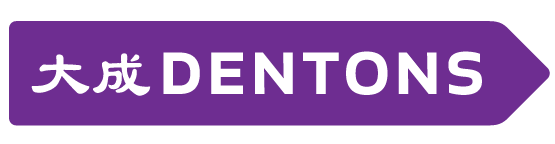 Press releaseDentons crowned International Firm of the Year by The Lawyer3 July 2017, London—Dentons has been named "International Firm of the Year" at The Lawyer Awards, one of the most prestigious accolades within the legal industry. The ceremony took place in London on June 27, 2017. Against very strong competition the Firm was recognised for its continued international expansion over the last 12 months, with launches in Australia, Colombia, Mexico, Costa Rica, Guatemala, Panama and the Netherlands; for ground-breaking innovation through the development of Nextlaw Labs and Nextlaw Global Referral Network; and for success in advising clients across multiple regions.The "International Firm of the Year" award follows several other major award wins for the Firm. Last month, Dentons won the "International Law Firm Innovation" category at the Legal Week Innovation Awards for the second consecutive year – winning for Nextlaw Labs in 2016 and Nextlaw Global Referral Network in 2017. In addition, Dentons was named "Best Managed International Firm" at the 2017 Managing Partners' Forum (MPF) Awards for Management Excellence and became the only firm to win the MPF Awards' "Best Performing Legal Brand" award in consecutive years. The Firm also picked up the prize for "Most Innovative Non UK-headquartered Firm" at The Lawyer's 2016 Business Leadership Awards.About DentonsDentons is the world's largest law firm,* delivering quality and value to clients around the globe. Dentons is a leader on the Acritas Global Elite Brand Index, a BTI Client Service 30 Award winner and recognized by prominent business and legal publications for its innovations in client service, including founding Nextlaw Labs and the Nextlaw Global Referral Network. Dentons provides legal services to Russian and foreign companies, banks and other financial institutions, private equity funds, state enterprises and non-profits. www.dentons.com         * 2016 The American Lawyer – Ranking of 100 international law firms by number of lawyers.